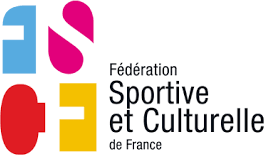 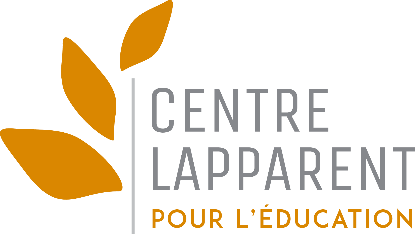 TYPE DE FORMATION SOUHAITÉEBAFA Formation générale BAFA ApprofondissementBAFD Formation générale BAFD PerfectionnementDATE CHOISIE : Du . . . / . . . / . . . . .	Au	. . . / . . . / . . . . .RENSEIGNEMENTS PERSONNELS DU STAGIAIRENom : ...................................................................... Prénom : .......................................................Adresse : .........................................................................................................................................Code postal : ........................................................... Ville : ..............................................................Téléphone : ............................................................. Portable : .......................................................E-mail : .............................................................................................................................................Date de naissance : ..........................................................................................................................N° Sécurité Sociale : .........................................................................................................................TARIFSBAFA Formation générale : 380€	BAFD Formation générale : 475€BAFA Approfondissement : 390€	BAFD Perfectionnement : 440€L’adhésion préalable à l’association du Centre Lapparent pour l’Education est obligatoire pour vous inscrire aux BAFA/BAFD. Le montant de l’adhésion s’élève à 35€ que vous pouvez ajouter au montant de votre chèque.Ordre du chèque : FSCFACCORDS ET AUTORISATIONS À REMPLIR PAR LE REPRÉSENTANT DU STAGIAIRE MINEURJe soussigné(e) (père - mère - tuteur légal) : ...................................................................................................Accepte les conditions générales de vente* et autorise Mme / M. : ..............................................................A REMPLIR PAR LE STAGIAIRE MAJEURJe soussigné(e) : ……………………………......................................................................................................................Accepte les conditions générales de vente* et autorise la FSCF et le Centre Lapparent :*Pour connaître les conditions générales de vente, rendez-vous sur le site internet : www.fscf.asso.fr/bafabafd.Fait à	,Le : .......... / .......... / ..........ADMINISTRATIFConstitution du dossier (dossier à renvoyer complet)Fiche d’inscription	PhotoFiche « Accords et Autorisations »Paiement	Photocopie pièce d’identité (recto-verso)